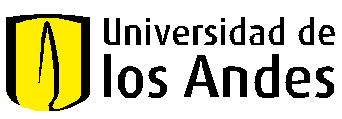 ACTA DE INICIOCONTRATO No.FECHA DE CONTRATO:	_____________________OBJETO DEL CONTRATO:PLAZO DEL CONTRATO:PARTES:		CONTRATANTE:  UNIVERSIDAD DE LOS ANDES, _______________. (especificar unidad) 	CONTRATISTA _______________________ (especificar nombre de la empresa)El día (fecha firma de acta) se reúnen  por una parte: ________________________ (especificar nombre completo) en calidad de supervisor por parte de la UNIVERSIDAD DE LOS ANDES, y por otra parte: ________________________ (especificar nombre completo) en calidad de ______________ (especificar si es representante legal o apoderado del contratista) de EL CONTRATISTA ___________________, con el fin de establecer la fecha de inicio de ejecución del contrato UA _________ a partir del día_____________, con fecha de terminación el día:_________________. . Es obligación de EL CONTRATISTA notificar a la Aseguradora de la existencia del presente documento.Para constancia se firma en Bogotá, a los (fecha de firma del acta) por los que en ella intervinieron:Por LA UNIVERSIDAD				Por EL CONTRATISTA_________________________			_________________________	Supervisor del Contrato				Representante legal o apoderado